Тема:  Моє шкільне приладдя. Місце знаходження предметів. Мета: формувати компетентності:Ключові:вміння вчитися: самоорганізація до навчальної діяльності;соціальна: вчити учнів працювати в парі (групі);загальнокультурна: зосереджуватися на вербальному повідомленню інформації та логічно мислити, опрацьовуючи її зміст;здоров’язбережувальна: слухати пояснення вчителя, а у разі необхідності звертатися з проханням про індивідуальне консультування.предметні:ознайомити учнів з новими лексичними одиницями з теми,вчити впізнавати їх та застосовувати в мовленні;вчити утворювати розповідні речення з ЛО із теми та прийменниками місця відпрацювати вимову  звуків [еʊ],][ʃ]: активізувати навички читання та письма англійською мовою.Обладнання:  презентація, флеш – картки, аудіо запис, роздатковий матеріал,книга, зошит.Структура урокуӏ.Організаційна частинаПеревірка д/зФонетична гімнастикаII. Основна частина Вивчення слівЧитання вправиПовторення граматикиРобота з карткамиІгри III.ПідсумокД/зПідсумокПлан уроку.I. Організаційна частинаHello children”s.How are you?На сьогоднішньому уроці ми будемоповторювати  слова з попереднього урокуПрацювати з підручникомПовторювати граматикуПрацювати в групах Працювати в парахПознайомимося з правилами читання деяких літер1 Перевірка д/з-перевірка слів- Слова2- набори карток (слова та малюнки) – даю малюнки всі , а слова не всі  1в та 2вПотрібно підібрати слово до малюнкаПеревірка (малюнок – слово на дошці)Оцінювання Зошит Вп2 с.23(назвіть літеру яку дописали увага літеру, а не звук будьте уважні)ЧитанняДавайте пригадаємо літера «u» який  звук нам дає  у відкритому складі [ju:] a буквосполучення “er” який звук діти демонструють флеш карткиOpen the book p.41 Ex4 to read the words (3 учні)2.Фонетична хвилинкаАБЕТКА ПІСНЯ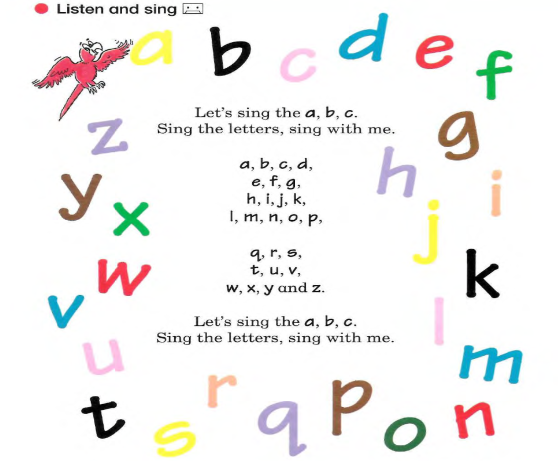 S – s- s – schoolP- p - p-    penB - b – b – book R – r -  r -  rulerD – d – d - desk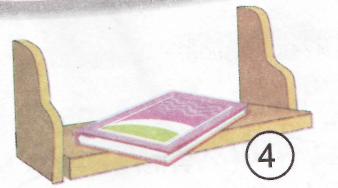 ГРА ЯКЕ СЛОВО ЗАЙВЕ (В КОЖНОГО КАРТОЧКА ВИКРЕСЛИТИ ЗАЙВЕ СЛОВО) Помінятися і перевірити.II. Основна частина   1.подання нового мовного матеріалу.      1.1 Вивчення нових слів.                                       Where is my bear?ON – НА                                                                  UNDER -ПІД	IN - В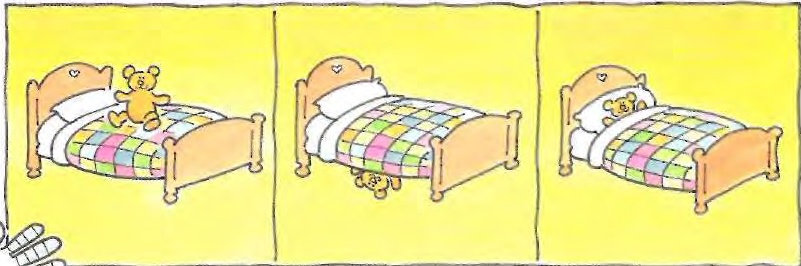 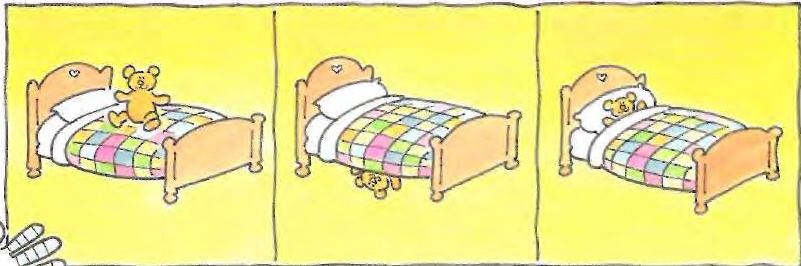 In              у,в           On             наUnder        підЯ читаюДіти повторюютьЧитання із слайдуЧитання в підручникуЧитання по словах – переклад Читання в підручнику  №1 с 44 Запис в зошиті нових слів.№ 2 с 44 (за вчителем переклад самостійно)Словникова робота (WELL, OH)На  закріплення Я кажу речення діти перекладають усно.Ручка в пеналі. Книга на столі. Портфель під столом.(всі хором повторили)То, як англ.мовою сказати (на, в, під)Фізкультхвилинка.1.2 Гра «Take the pen» Зараз я вам буду говорити англ.мовою команди , а ви їх будете виконувати Put your pen on the desk Put your pen under your copybookPut your pen on the bookPut your pen in the bag Put your pen in the bag Put your pen on the copybookPut your pen under the bookПісенька “Where”ГРА «Скажи де предмет»Слайд я запитую а діти показують відповідну флеш картку.Робота в групахКожній групі даю речення з малюнками.Завдання :Подивитися на малюнки прочитати речення і і обвести правильну відповідь.(перевірка)Перевірка .Робота в зошиті з друкованою основою№ 1 додому№ 2 (до дошки , а інші в зошити)1.3 ЧитанняДавайте пригадаємо який звук літера «О» дає нам в закритому складі  [o], а в відкритому дає такий звук як ми на неї говоримо в абеткі  [eu][o]                                  [ou]Not                                 noGot                                 go Box                                helloЧитання в підручнику.На сьогоднішньому уроці ми з вами познайомимося ще з одним правилом читання.Дві приголосні літери sh утворюють звук  [ʃ] – ш[ʃ]ShelfSheSheepЧитання в підручнику.Після того як прочитали в підручнику переходимо до папочок. МолодціВп 6 с.45 я читаю речення , діти за мною , перекладають і записують в зошитиIII.Заключна частина.Д\З №5 С.45ПідсумокОцінюванняclassroompupilcatdesktableCDrulersixbag